材料科学与工程学院2024年硕士研究生调剂公告各位考生：我院080500材料科学与工程、082900林业工程、085600材料与化工现有调剂名额，将开放调剂系统，所有考生的调剂都必须通过中国研究生招生信息网的“调剂服务系统”进行。请注意如下事项：一、系统开放时间：系统开始开放时间与研招网一致，开通时长不低于12小时，关闭时间根据系统填报情况确定。接受调剂的学科：082900林业工程、085600材料与化工、080500材料科学与工程。三、具体要求：1、调剂考生初试成绩须符合第一志愿报考专业在调入地区的全国初试成绩基本要求。2、原则上，调剂考生第一志愿专业与调入专业相同相近，或初试科目与调入专业初试科目相同相近。3、采取差额形式复试，差额比例原则上不低于120%。根据考生初试总成绩排名确定复试名单。优先考虑报考专业代码前四位与调入专业代码前四位完全相同的考生，即0805、0829、0856。其余考生按照初试总成绩由高到低依次发送复试通知。          4、080500材料科学与工程：可接收一志愿报考学科代码为0805材料科学与工程、0817化学工程与技术、0856材料与化工、0829林业工程、0822轻工技术与工程、0830环境科学与工程、0802机械工程、0855机械、0814土木工程、0858能源动力、0807动力工程及工程热物理、0810信息与通信工程、0811控制科学与工程、0812计算机科学与技术、1406纳米科学与工程、0703化学、0702物理学的考生。5、082900林业工程、085600材料与化工：可接收一志愿报考学科代码为0829林业工程、0805材料科学与工程、0817化学工程与技术、0856材料与化工、0832食品科学与工程、0822轻工技术与工程、0830环境科学与工程、0860生物与医药、0836生物工程、0802机械工程、0855机械、0814土木工程、0858能源动力、0835软件工程、0854电子信息、1406纳米科学与工程、0703化学、095135食品加工与安全的考生。具体流程通过中国研究生招生信息网的“调剂服务系统”进行调剂申请，参看研究生院网站《中南林业科技大学2024年硕士研究生招生复试与录取工作方案》、《材料科学与工程学院2024年硕士研究生招生复试与录取工作方案》，做好复试相关准备。五、其他要求1、根据《中南林业科技大学2024年硕士研究生招生简章》，请申请调剂“082900林业工程”、“085600材料与化工”的考生，认真考虑并确定自己的研究方向，以此参考分组。“082900林业工程”学科硕士期间研究方向：01木材科学与技术、02林产化学加工工程、03家具设计与工程、04生物质能源与材料、05森林工程与装备；“085600材料与化工”类别硕士期间研究方向：01材料工程、02化学工程、03林业工程（木材、林化、生物质材料、森林工程）、04家居工程。2、已接受复试通知的考生加入QQ群后必须实名，否则予以清退，群号：850390516，二维码如下图所示，进群后请及时查看群文件及群公告。资格审核、笔试、面试具体安排在QQ群另行通知，请及时关注。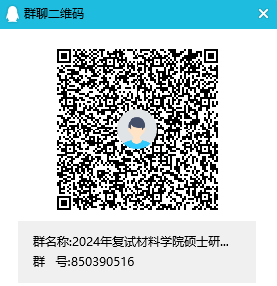 材料科学与工程学院2024年4月3日